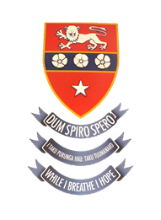 FAIRFIELD COLLEGE STATIONERY REQUIREMENTS FOR YEAR 9PLEASE SEE OVER PAGE FOR SUBJECT INFORMATIONAs at 24 January 2024 – please note that information may change.SUBJECTS FOR YEAR 9Parents / Caregivers please note:-	All stationery items must be purchased outside of school for students to start the school year.  -	It is recommended that each student have a set of their own head-phones to support the 
school’s IT resources. 	School accounts can be paid:	-	By coming into the Student Service Centre and paying by cash or Eftpos only (no PayWave)		The Student Service Centre is open from 8.15am to 3.30pm each day for payments and forms,		except Friday, when no payments or forms to be given in after 1.30pm. 	-	Automatic Payments - forms can be picked up at the Student Service Centre.	-	On-line Payments - ASB Account:  12-3171-0172257-00.		Please put the student’s name in the reference field.	ALL YEAR 9 STUDENTS FOR 2024 START ON FRIDAY, 2nd FEBRUARY.	Timetables will be given out on this day.All students to have the following stationery items:-	1 blue/black/red pen	-	1 ruler	-	1 pencil		-	Pencil sharpener-	1 eraser	-	Scissors	-	1 glue stick		-	Coloured pencils-	1 protractor	-	1 compass	-	Scientific CalculatorFULL YEAR SUBJECTS:FULL YEAR SUBJECTS:FULL YEAR SUBJECTS:Subject TitleTimetableCodeYear 9English9ENGStationery required: 2 × 1B5 Exercise Books, 1 x A4 lined refill and pens Mathematics9MATStationery required:  2 × 1J5 Exercise Books OR 2 x 1E5 Exercise BooksPens, pencil, eraser, ruler, compass and protractorScientific CalculatorScience9SCIStationery required:    2 × 1B5 Exercise BooksSocial Sciences9SOSStationery required:  1 x blue pen and 1 x 1B5 Exercise BookPhysical Education9PHEPlease wear appropriate clothing for being active in this subject.Note:  Please bring your togs & towel for Term 1 PHE classes.Te Ao Maaori(one 90 minute block per week)9MAOStationery required: 1 x 1B5 Exercise BookCOMPULSORY OPTION:  This Option runs twice a week for a term during the year.COMPULSORY OPTION:  This Option runs twice a week for a term during the year.COMPULSORY OPTION:  This Option runs twice a week for a term during the year.Health Education9HEACourse Cost: NILOPTIONSOPTIONSOPTIONSSubject TitleTimetableCodeYear 9Business & Enterprise Studies9BESStationery required: 1 x 1B5 Exercise Book and a blue pen.Cultural Performing Arts9CPAStationery required:    1 × 1B5 Exercise BookDance9DNCPlease wear appropriate clothing for this subject.Design Technology – Metal9DEMCourse Cost:  $10 per term for Materials Please wear closed-in shoes for this subject.Design Technology – Wood 9DEWCourse Cost:  $10 per term for MaterialsPlease wear closed-in shoes for this subject.Digital Media Design9DMDCourse Cost:	NILPlease purchase your own head-phones.Digital Technology(Computing)9DITCourse Cost:	NILPlease purchase your own head-phones.Drama9DRACourse Cost:	NILElectronics9ELECourse Cost:  $10 per term for MaterialsPlease wear closed-in shoes for this subject.Food Technology9FOTCourse Cost:	NILStationery required:   1 x 1B5 Exercise BookJunior Foundation Programme9JFPCourse Cost:	NILStationery required:   1 x 1B5 Exercise BookMandarin9MANCourse Cost:	NILStationery required:   1 x 1B5 Exercise BookMedia Studies9MESCourse Cost:	NILPlease purchase your own head-phones.Music9MUSCourse Cost:  	NILMusic for Life Programme9MFLCourse Cost:  	NILPassion Project9PPJCourse Cost:  Depends on the project undertaken.Physical and Outdoor Education(Advanced)9OPEPlease wear appropriate clothing for being active in this subject.S.T.E.M.9STMCourse Cost:  	NILTextile Technology9TETCourse Cost:  $20 per term for Materials1 x 1B5 Exercise BookVisual Arts9ARCCourse Cost:  NIL